«Красиво атомы сложились» на смоленской Библионочи23 апреля Информационный центр по атомной энергии Смоленска (ИЦАЭ) традиционно выступил партнёром Смоленской областной универсальной научной библиотеки имени А.Т. Твардовского в проведении Всероссийской акции «Библионочь» в столице региона.Все, кто заглянули в отдел социально-значимой информации библиотеки вечером этого дня, стали участниками фирменной интеллектуальной игры сети ИЦАЭ «Красиво атомы сложились».«Красиво атомы сложились» – прекрасная возможность провести время не только весело, но и с пользой, посоревноваться и стать настоящей командой. Чтобы принять участие в игре, необходимо было собрать команду от двух до десяти человек и придумать название.Игроки разыграли пять туров с пятью подсказками в каждом, где подсказкой стали фрагмент видео, аудио, фотоколлаж и даже известная картина.  Подсказки следовали от самой сложной, дающей максимум баллов, до самой простой. Темой игры стала «Мультивселенная». Чтобы ответить на вопросы и справиться с заданиями раньше соперников, игроки должны были проявить не только знания, но и смекалку и эрудициюв области космического пространства.По представленным подсказкам звёздные путешественники должны были угадать, кто изображён третьим учёным рядом с Игорем Курчатовым и Мстиславом Келдышем на картине «Три К», к какой планете присматриваются земляне для будущей колонизации, вспомнить известный фильм «Звёздные войны».Самым интересным для игроков стал вопрос об изобретателе Илоне Маске, которого они должны были угадать по изображениям, иллюстрирующим компьютерную игру, фотографическую человеческую память, космический корабль Хана Соло «Тысячелетний сокол», эпизод с самим Маском из сериала «Теория большого взрыва» и портрету Никола Теслы. По итогам упорной борьбы первое место досталось команде«Андромеда» из Смоленского строительного колледжа. «Это был интересный вечер. Мы играли с переменным успехом. Заставили задуматься задания о Сергее Королёве и  показались необычными подсказки о саге «Звёздные войны». Решающим для нас стал тур об Илоне Маске.Рады,  что приняли участие в этой необычной игре и даже победили», –поделились впечатлениями победители.По традиции, победители и призёры получили от ИЦАЭ Смоленска интересные и полезные призы. 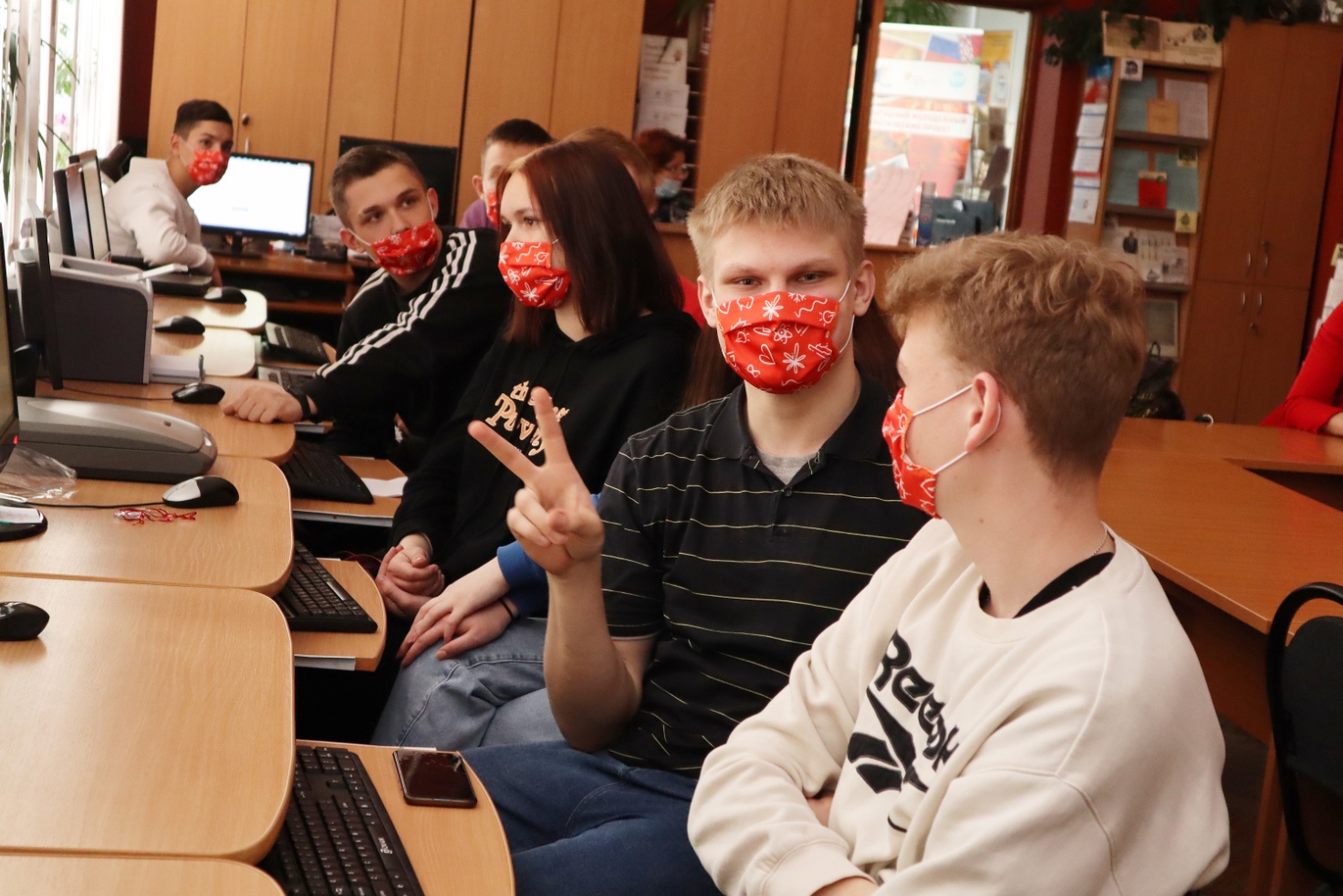 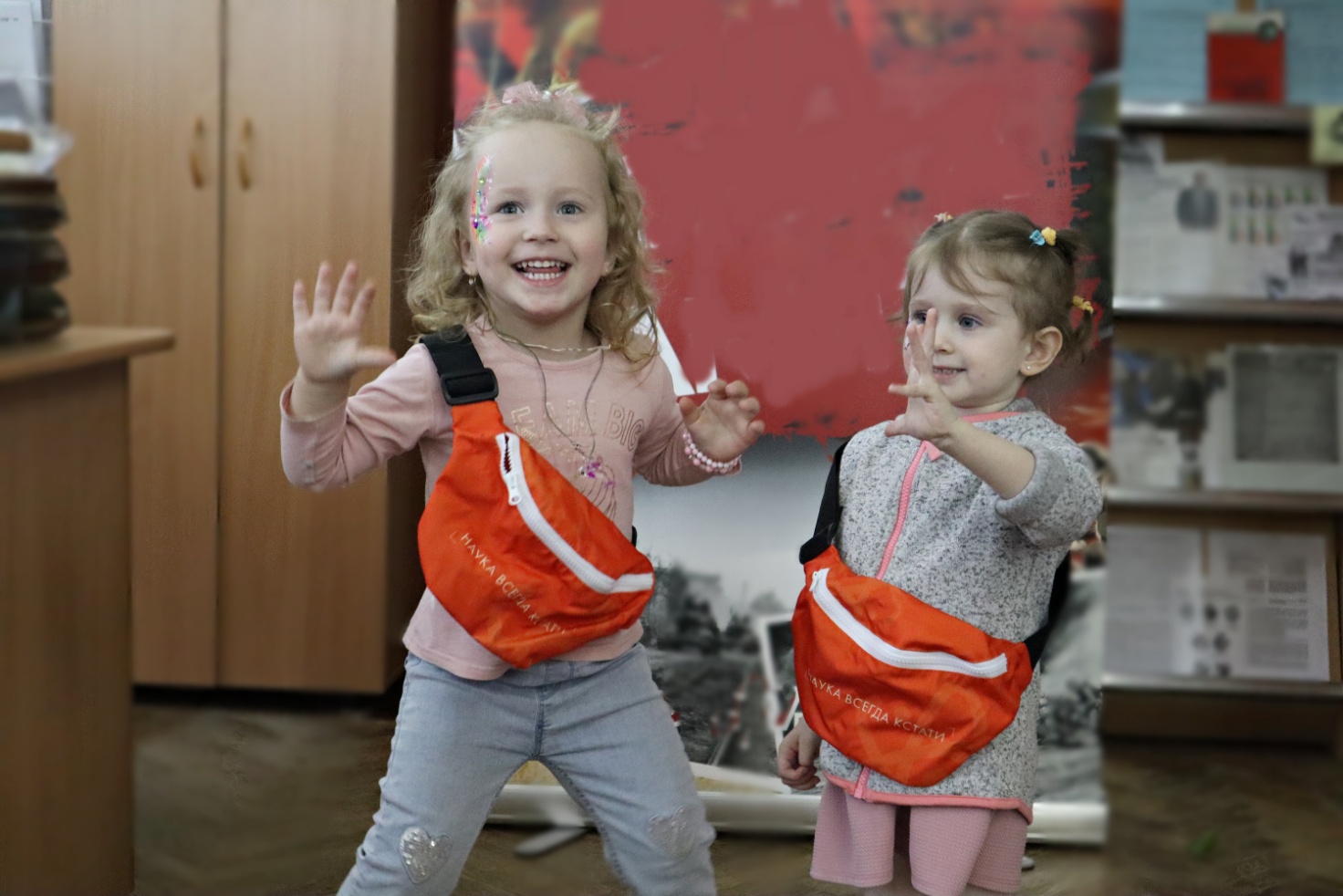 